ANEXO N°1ADECLARACIÓN JURADA SIMPLE“IMPLEMENTACIÓN DE UN SISTEMA DE CLIMATIZACIÓN GEOTÉRMICO DE BAJA ENTALPÍA - COMUNAS DE PUERTO VARAS Y SAN JUAN DE LA COSTA, LOS LAGOS”Santiago,En concordancia con lo establecido en el numeral 4 de las Bases Administrativas de la Licitación Pública para la “IMPLEMENTACIÓN DE UN SISTEMA DE CLIMATIZACIÓN GEOTÉRMICO DE BAJA ENTALPÍA - COMUNAS DE PUERTO VARAS Y SAN JUAN DE LA COSTA, LOS LAGOS”.Declaro bajo juramento que la empresa que represento no incurre en ninguna de las prohibiciones o inhabilidades previstas en el artículo 4º de la ley Nº19.886, de Compras y Contrataciones Pública, señalando expresamente conocer lo establecido en dicha norma legal.ANEXO N°1BDECLARACIÓN JURADA -  Conocimiento de Bases“IMPLEMENTACIÓN DE UN SISTEMA DE CLIMATIZACIÓN GEOTÉRMICO DE BAJA ENTALPÍA - COMUNAS DE PUERTO VARAS Y SAN JUAN DE LA COSTA, LOS LAGOS”Santiago,En concordancia con lo establecido en el numeral 8.3.3 de las Bases Administrativas de la Licitación Pública para contratación de “IMPLEMENTACIÓN DE UN SISTEMA DE CLIMATIZACIÓN GEOTÉRMICO DE BAJA ENTALPÍA - COMUNAS DE PUERTO VARAS Y SAN JUAN DE LA COSTA, LOS LAGOS” declaro (amos) bajo juramento que la empresa que represento (amos), he (mos) tomado total conocimiento de las Especificaciones Técnicas de esta Licitación, y respecto de las cuales me (nos) obligo (amos) a respetar, cabal e íntegramente, y en todas sus partes.ANEXO N°2Señor(a)Jefa de Administración y Finanzas Agencia Chilena de Eficiencia EnergéticaPresenteRef: Solicitud de Cambio de Cuenta Corriente para pagos.Por medio de la presente carta, solicito el cambio de número de cuenta corriente para el depósito del pago de las cuotas del contrato denominado _____________________________________. Lo anterior se justifica atendido a que ______________________________________ (justificación de no más de 5 líneas).Sin otro particular, saluda atentamente a usted.ANEXO N°2AANTECEDENTES DEL (CONTRATISTA/BENEFICIARIO)ANEXO N°2BANTECEDENTES DEL (CONTRATISTA/BENEFICIARIO) PERSONA NATURALESANEXO N°3EXPERIENCIA DEL OFERENTE EN TRABAJOS SIMILARESEl Oferente deberá indicar su experiencia en proyectos indicado en el numeral 12.2.1 letra B de las Bases Administrativas de Licitación. El Oferente deberá agregar la cantidad de líneas necesarias para incluir toda la experiencia asociada al servicio licitado que quiera presentar.Las experiencias declaradas en el presente Anexo N°3 deberán ser acompañadas de una copia de la factura/boleta/documento tributario, contrato de servicios o carta de referencia que valide la relación contractual de la experiencia declarada. En caso que la glosa no describa en detalle el servicio prestado, y/o el pago de los servicios prestados y/o el Acta de recepción final de la obra emitido por el respectivo mandante, que dé cuenta del proyecto indicado en el Anexo N°3, la Comisión Evaluadora podrá verificar las referencias antes solicitadas y determinará si éstas cumplen con lo solicitado para otorgar el puntaje definido. La factura/boleta/documento tributario o contrato de servicios adjunta deberá ser emitida por el cliente indicado en el presente Anexo N°3. Si esto no corresponde o no presenta factura/boleta/documento tributario, contrato de servicios o carta de referencia, no se contabilizará dicha experiencia.La experiencia considerada es la del Oferente, por lo que no debe incorporar la experiencia particular de los miembros del equipo. No se revisarán aquellas Ofertas que consideren experiencias diferentes a lo indicado en los Criterios de Evaluación de las Bases de Licitación.Los documentos solicitados que se entreguen en un formato diferente al de los anexos serán evaluados con el puntaje inmediatamente inferior en la categoría específica correspondiente.Experiencias que no incluyan la información del cliente no serán contabilizadas.Fecha de firma: _______________ANEXO N°4EQUIPO DE PROFESIONALES EVALUABLES QUE SE DESEMPEÑARÁN EN EL PROYECTOSE REFIERE A LOS ESTUDIOS DE PREGRADO Y POSTGRADO REALIZADOS, LOS CUALES DEBEN COINCIDIR CON LOS SOLICITADO EN EL NUMERAL 12 DE LAS BASES ADMINISTRATIVAS DE LICITACIÓN. SE DEBE ADJUNTAR CERTIFICADOS DE TÍTULO y CARNET DE IDENTIDAD.EMPLEAR ALGUNA DE LAS SIGUIENTES CATEGORÍAS: PROPIETARIO, SOCIO EMPLEADO, HONORARIOS JORNADA COMPLETA/PARCIAL, HONORARIOS EVENTUALES, Y OTROS (ESPECIFICAR).ANEXO N°5CURRICULUM VITAE RESUMIDO EQUIPO DE TRABAJOSe debe adjuntar certificado de título profesional y fotocopia de la cédula de identidad.Se deben mencionar los proyectos finalizados a la fecha de presentación de Ofertas, en que ha participado el profesional y que cumplen con el criterio de evaluación. Se deberá agregar la cantidad de líneas necesarias para incluir toda la experiencia asociada al servicio licitado del profesional propuesto en el Equipo de Trabajo.Aquellas Ofertas que no cumplan el formato de experiencia solicitado serán evaluadas en el Ítem Experiencia del Equipo de Trabajo con puntaje inmediatamente inferior.Los proyectos que no incluyen la información solicitada (información del cliente y datos de contacto) podrán ser solicitados por la comisión evaluadora, y serán evaluadas con el puntaje inmediatamente inferior al obtenido en la evaluación.ANEXO N°6CARTA COMPROMISOYo,           <NOMBRE COMPLETO>,R.U.T. ,PROFESIÓN,Declaro conocer íntegramente el contenido del Proyecto identificado como “IMPLEMENTACIÓN DE UN SISTEMA DE CLIMATIZACIÓN GEOTÉRMICO DE BAJA ENTALPÍA - COMUNAS DE PUERTO VARAS Y SAN JUAN DE LA COSTA, LOS LAGOS” de la Agencia Chilena de Eficiencia Energética (Agencia) y manifiesto mi compromiso de participar en su ejecución.Firma del profesional   ___________                                                    Santiago, ___________     ANEXO N°7CARTA GANTTLa Carta Gantt indicar detalladamente todos los trabajos o actividades específicos a desarrollar; fijando los plazos de cada actividad y la secuencia de las mismas. El Contratista podrá modificar el formato referente ancho y ubicación de columnas, no podrá restar columnas, pero sí sumar el contenido necesario para dar cumplimiento a lo solicitado en las presentes bases de licitación. Sumado a lo anterior, se aclara que el Contratista podrá desarrollar su Carta Gantt en el software que estime conveniente (Excel, MS Project, Project Libre, entre otros). Deberá ser enviada en el formato nativo del software a utilizar y en *.pdf. 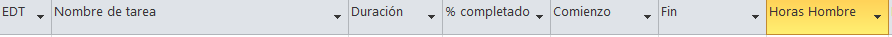 ANEXO N°8 – OFERTA ECONÓMICAEl Oferente deberá indicar mediante la siguiente tabla todos los gastos que involucre el total de los servicios a que se refieren las presentes Bases de Licitación. Los gastos deberán ser detallados por actividad, en pesos chilenos. De ser necesario, el Oferente deberá incluir otros ítems. Este Anexo se subirá separadamente al portal de mejor escuela y será abierto sólo si la oferta técnica asociada, alcanza el puntaje mínimo técnico.Se debe considerar la entrega de una oferta económica por cada establecimiento educacional al que se participa.COMPLETAR ARCHIVO ELECTRÓNICO “ANEXO 8 – OFERTA ECONÓMICA.xlsx”ANEXO N° 9FORMULARIO EFICIENCIA ENERGÉTICAANEXO N°10INFORMACIÓN ADICIONALANEXO 10.1 – ESPECIFICACIONES TÉCNICASANEXO 10.2 – PLANOS LAY OUT GENERALESANEXO 10.3 - REGLAMENTO ESPECIAL PARA EMPRESAS CONTRATISTAS Y SUBCONTRATISTASEsta información es de carácter meramente referencial, para la confección de la propuesta el oferente deberá verificar dicha información en terreno, siendo esto último de su exclusiva responsabilidad. La no verificación en ningún caso exime de responsabilidad al oferente por la oferta técnica y económica propuesta.Los planos de la solución propuesta son referenciales, y la empresa contratista deberá desarrollar su propia solución respetando todo lo indicado en las presentes bases de licitación.ANEXO N°11Admisibilidad Técnica Se debe considerar la entrega de un Anexo N°11 por cada establecimiento educacional al que se participa.COMPLETAR ARCHIVO ELECTRÓNICO “Anexo N°11 Admisibilidad Técnica.xlsx”Nombre Completo o Razón Social y RUT del OferenteNombre Completo, RUT y firma del Representante Legal del OferenteNombre Completo o Razón Social y RUT del OferenteNombre Completo, RUT y firma del Representante Legal del OferenteBancoNúmero de CuentaNombre EmpresaRUTCorreo ElectrónicoNombre y Firma Representante LegalEmpresaEmpresaEmpresaEmpresaEmpresaRazón Social RUTNombre de fantasía/SiglasDirección ComercialCiudad / Región / PaísPágina WebRepresentante LegalRepresentante LegalRepresentante LegalRepresentante LegalRepresentante LegalNombre Completo RUN / CargoDirección Teléfono Fijo / Celular / emailGestión de PagosGestión de PagosGestión de PagosGestión de PagosGestión de PagosBanco Tipo de CuentaN° de CuentaNombre Empresa RUTemailEncargado Administración y Finanzas Fono / emailNombre y Firma Representante LegalPersona NaturalPersona NaturalPersona NaturalPersona NaturalNombre completo RUTDirección Profesión u OficioEstado CivilNacionalidadCiudad / Región / PaísTeléfono Fijo / Celular / E-mailGestión de PagosGestión de PagosGestión de PagosGestión de PagosBanco Tipo de CuentaN° de CuentaRUTE-mailNombre y Firma Representante LegalN° ClienteClienteNombre, descripción del proyecto y fecha de ejecución(Características generales y envergadura del trabajo)N° Nombre(o razón social)Contacto(nombre, cargo, teléfono y correo electrónico)Nombre, descripción del proyecto y fecha de ejecución(Características generales y envergadura del trabajo)N°1N°2… Nombre Oferentey Representante LegalFirma delRepresentante LegalMIEMBRO DEL EQUIPO(ROL DEL PROYECTO)NOMBRE COMPLETO PROFESIÓN Y NIVEL DE EDUCACIÓN (1)RELACIÓN CONTRACTUAL CON EL OFERENTE (2)Nº DE HORAS COMPROMETIDAS CON EL PROYECTOJEFE DE PROYECTOESPECIALISTA EN GEOTERMIANombre Oferente y Representante LegalFirma del Representante LegalNombre CompletoRUTFecha de NacimientoProfesión (Adjuntar título profesional)Cargo en la EmpresaDESCRIPCIÓN PERFIL PROFESIONAL:DESCRIPCIÓN PERFIL PROFESIONAL:DESCRIPCIÓN PERFIL PROFESIONAL:DESCRIPCIÓN PERFIL PROFESIONAL:DESCRIPCIÓN PERFIL PROFESIONAL:DESCRIPCIÓN PERFIL PROFESIONAL:DESCRIPCIÓN PERFIL PROFESIONAL:DESCRIPCIÓN PERFIL PROFESIONAL:Experiencia (detallar los Proyectos en los que ha participado, con características similares al tipo de proyecto ofertado).Experiencia (detallar los Proyectos en los que ha participado, con características similares al tipo de proyecto ofertado).Experiencia (detallar los Proyectos en los que ha participado, con características similares al tipo de proyecto ofertado).AñoAñoCliente (o razón social)EspecialidadEspecialidad1. Descripción:Rol: Tareas desempeñadas:1. Descripción:Rol: Tareas desempeñadas:1. Descripción:Rol: Tareas desempeñadas:Nombre del cliente:Nombre del contacto:N° de teléfono y/o correo electrónico:2. Descripción:Rol: Tareas desempeñadas:2. Descripción:Rol: Tareas desempeñadas:2. Descripción:Rol: Tareas desempeñadas:3. Descripción:Rol: Tareas desempeñadas:3. Descripción:Rol: Tareas desempeñadas:3. Descripción:Rol: Tareas desempeñadas:4.Descripción:Rol: Tareas desempeñadas:4.Descripción:Rol: Tareas desempeñadas:4.Descripción:Rol: Tareas desempeñadas:Nombre Oferente y Representante LegalNombre Oferente y Representante LegalFirma del Representante LegalFirma del Representante LegalFirma del Representante LegalNombre LicitaciónNombre o Razón socialRut OferenteMedidas de EE declaradasMarcar con una X la medida declaradaIndicar documentación de respaldoLa empresa se encuentra en el registro de consultores de la Agencia de Sostenibilidad Energética como empresa. La empresa posee al menos Sello Eficiencia Energética Bronze La empresa posee la certificación ISO 50001.